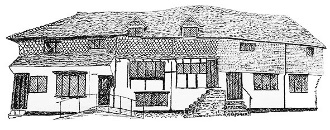 Midhurst Town CouncilThe Old Library, Knockhundred Row, Midhurst, GU29 9DQ01730 816953      office@midhurst-tc.gov.uk      www.midhurst-tc.gov.ukCarron Lane Cemetery, MidhurstApplication for Permission to Introduce a MemorialI undertake that:no memorial will be introduced into the burial ground without first receiving written authorisation from the Town Council.if permission is granted, the proposed monument, when erected, will conform with the description.Midhurst Town Council will be indemnified against all costs and expenses to which it may be put if the monument is not correctly erected.Midhurst Town Council is not liable for any damage caused to the Memorial.the Memorial will be kept in a clean, tidy and in a safe condition and understand that if the Memorial is at any time judged to be in an unfit condition, the Midhurst Town Council may take any action it deems necessary to render the Memorial safe without further reference to me.FOR OFFICE USEApplication approved……………………………………………………Date……………………………………………….On Behalf of the Town Council Grave Plot NumberAll monuments must include the grave number on the back of memorial headstones and on the top right corner of memorial tablets.All monuments must include the grave number on the back of memorial headstones and on the top right corner of memorial tablets.Owner of ‘Right of Burial’ (owner of plot)Owner of ‘Right of Burial’ (owner of plot)Full name and titleAddress Telephone number/sE-mail addressIf you are completing this form on behalf of the owner of ‘Right of Burial’ (owner of plot), please complete this section.If you are completing this form on behalf of the owner of ‘Right of Burial’ (owner of plot), please complete this section.Full name and titleAddress Telephone number/sE-mail addressReason for completing form on behalf of the owner of the ‘Right of Burial’ (owner of plot)Funeral Directors (if applicable)Name and addressStonemasons Name and addressFor up-to-date pricing, please refer to our website Please tick as appropriateApplication forNew memorial headstone  Application forNew memorial headstone and kerb setApplication forNew memorial tablet  Application forAmendment to existing memorial headstone  Application forAmendment to existing memorial tablet  Please provide a sketch or proposed image from the stonemason with this formPlease provide a sketch or proposed image from the stonemason with this formPlease provide a sketch or proposed image from the stonemason with this formType of material to be usedSurface finishStyle, size and colouring of proposed letteringProposed inscription for new memorialIf this is an application for an addition to an existing headstone or tablet, please provide details of existing inscription on the memorial and proposed inscriptionSignature of owner of Right of Burial (owner of plot)Name (please print)Date Signature if completing the form on behalf of the owner of the ‘Right of Burial’ (owner of plot)Name (please print)Date 